Publicado en España el 20/07/2017 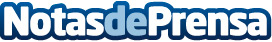 Aumentan en España los casos de niños que sufren TDAHSegún la Federación Española de Asociaciones de Ayuda al Déficit de Atención e Hiperactividad (FEAADAH), entre un 5 y un 7% de los pequeños y adolescentes padecen este trastornoDatos de contacto:Antonia Lozano +34 670 57 63 31Nota de prensa publicada en: https://www.notasdeprensa.es/aumentan-en-espana-los-casos-de-ninos-que_1 Categorias: Medicina Infantil http://www.notasdeprensa.es